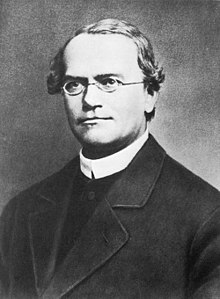 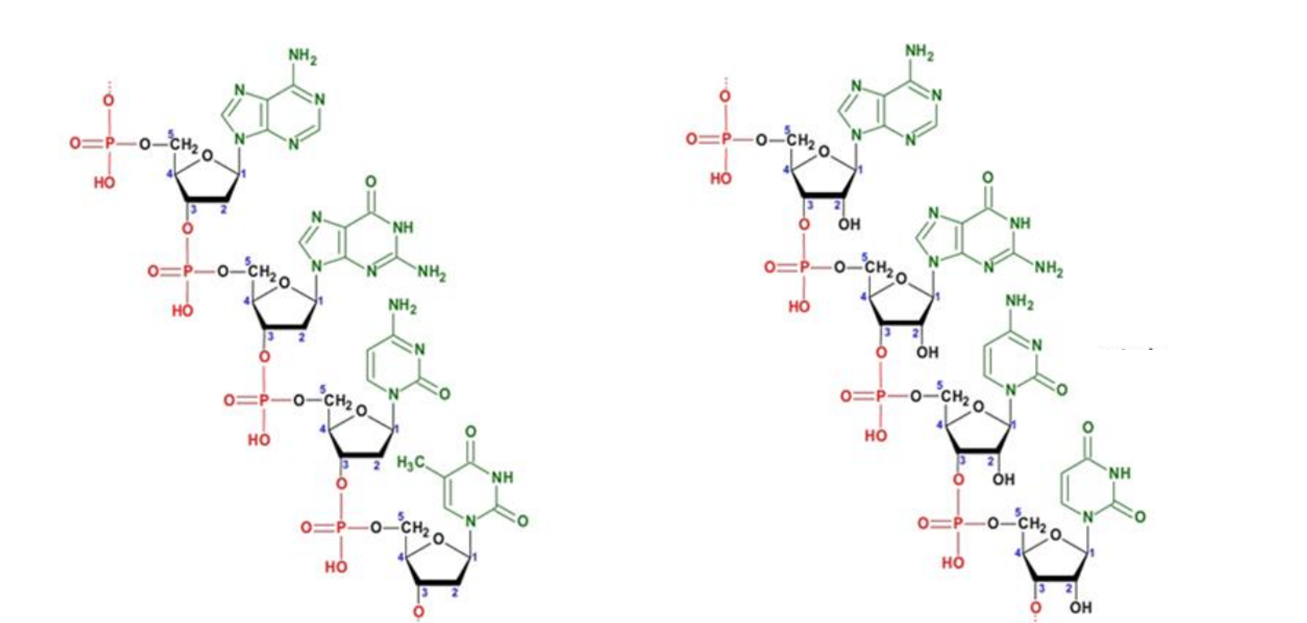 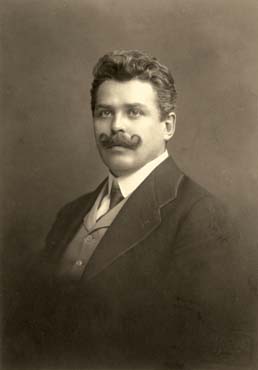 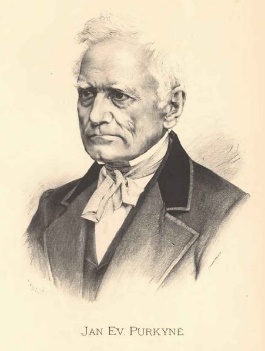 Question A5.4 (2 points)Distribution of which pathogen/parasite is on map A? (Circle the right answer.)PlasmodiumHIV IRabies virusAscarisDistribution of which pathology (disease) is on map A? (Circle the right answer.)AIDSRabiesMalariaSleeping sicknessQuestion A5.5 (1 point)Which of the following symptoms would the patient with sickle cell anaemia suffer? (Circle the right answer/answers.)Shorter lifespan of erythrocytes and therefore their quicker turnoverExcess of oxygen in peripheral tissuesDelayed growth and pubertyFrequent infections due to the fact that the patient’s spleen has to “invest” more space to erythrocyte management than to the production and differentiation of immune cellsQuestion A5.6 (1 point)If the patient didn’t take the anti-HIV drug, which white blood cells would be primarily affected and therefore almost depleted from the blood? (Circle the right answer.)NeutrophilsHelper T-cellsB-lymphocytesMonocytes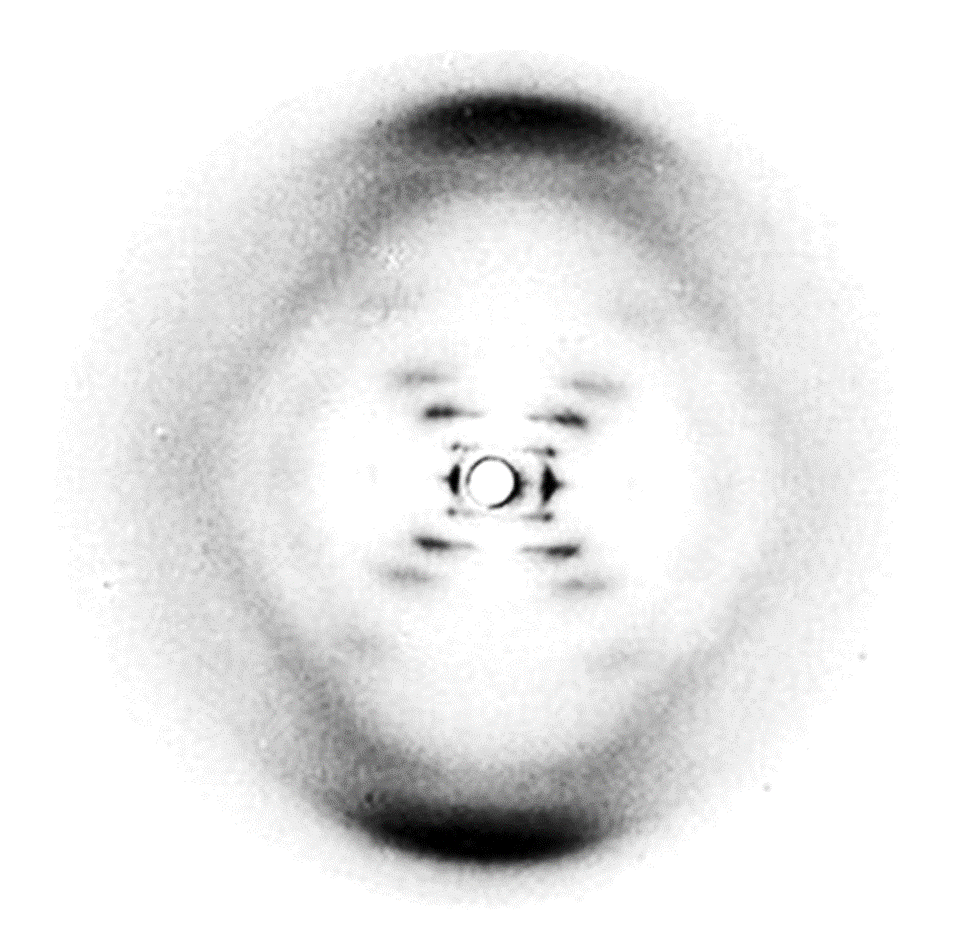 